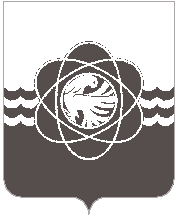 68 сессии третьего созываот 31.10.2013 № 828Об отмене Решения сессииот 17.12.2012 №725В соответствии с пунктом 11 статьи 108 Федерального закона №273-ФЗ от 29.12.2012 «Об образовании в Российской Федерации» и рассмотрев обращение Администрации муниципального образования «город Десногорск» Смоленской области   от 24.10.2013 №2093, учитывая рекомендации постоянной депутатской комиссии планово-бюджетной, налогам и финансам, Десногорский городской СоветРЕШИЛ:Отменить решение Десногорского городского Совета от 17.12.2012 №725 «Об установлении компенсационных выплат за книгоиздательскую продукцию».Настоящее решение применить к правоотношениям, возникшим с 01.09.2013г. Настоящее решение опубликовать в газете «Десна».И.о.Главы муниципального образования«город Десногорск» Смоленской области				    С.А.Гайдайчук